リフト付き福祉タクシー自動車税（環境性能割・種別割）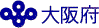 減免申請チェック表枠内の該当する項目の□にレ印を記入し、下記提出先まで本表をメールでご提出ください。※１．本表における「身体障がい者等」とは、身体障害者福祉法第４条に規定する身体障害者手帳をお持ちの方、または知的障がい・精神障がいのある方で単独での移動が困難であり、単独でのタクシーその他公共交通機関を利用することが困難な方をいいます。※２．身体障がい者等の利用に供するために改造した自動車のすべてが、減免の適用を受けられるのではなく、当該自動車を身体障がい者等の専用車として使用していることが条件となります。※３．納税義務者自動車税（環境性能割・種別割）の減免条件自動車税（環境性能割・種別割）の減免条件申請車両は、身体障がい者等の利用に限定している。（※１，※２）□申請車両は、身体障がい者等の利用に限定していない。（※１，※２）年　　　月　　　日（申請者　※３）（住所又は所在地）　　　　　　　　　　　　　　　　年　　　月　　　日（申請者　※３）（住所又は所在地）　　　　　　　　　　　　　　　　